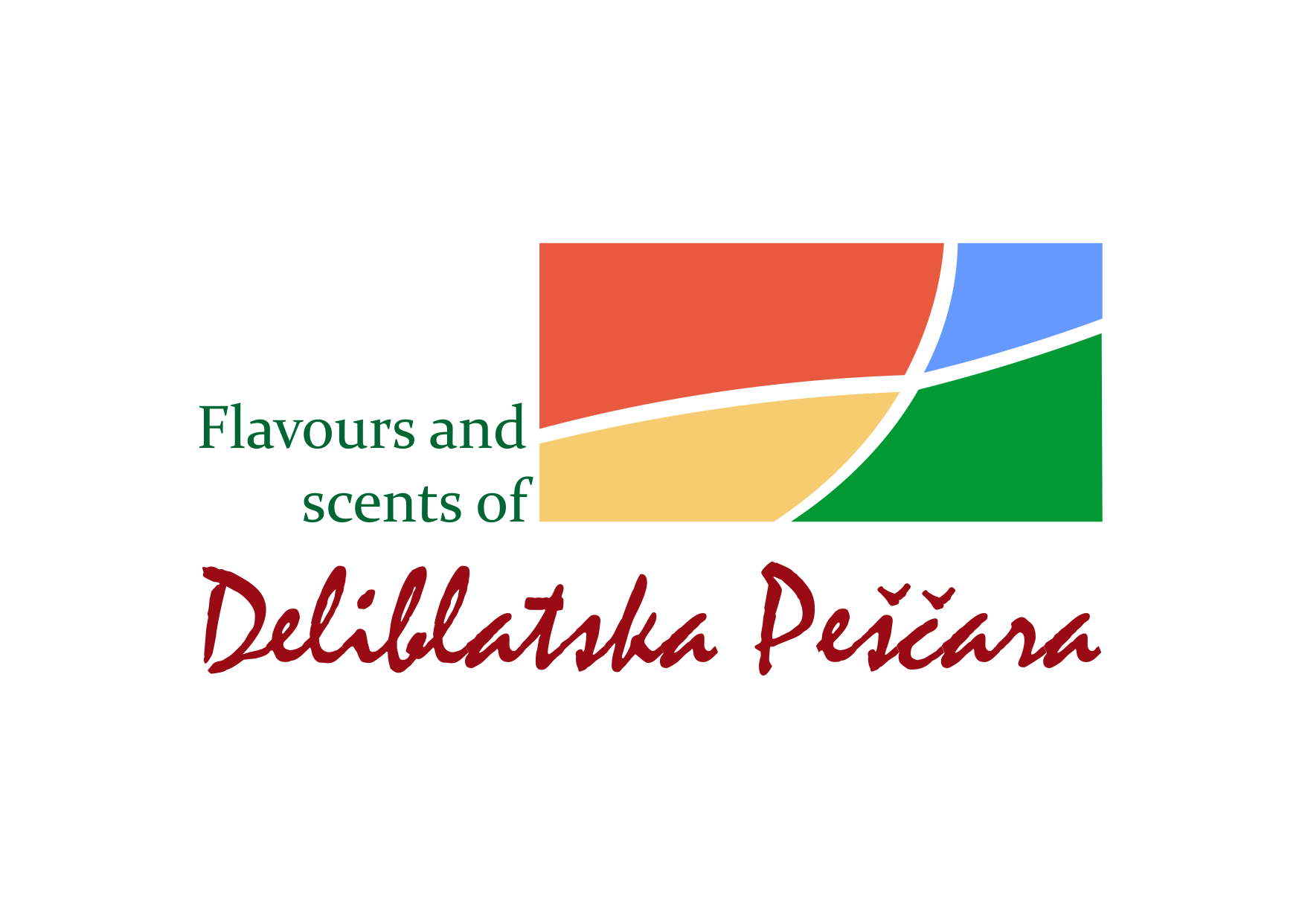 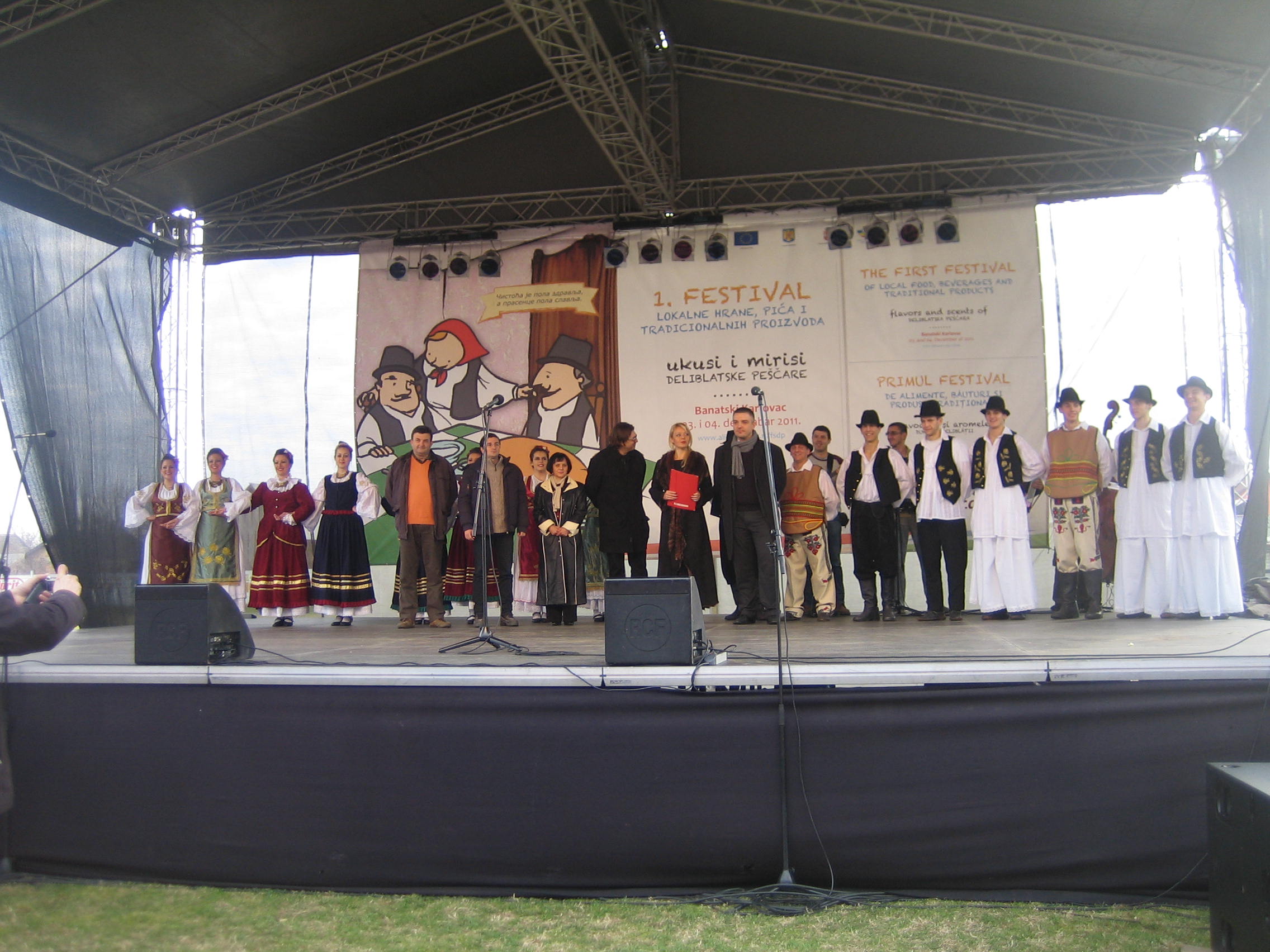 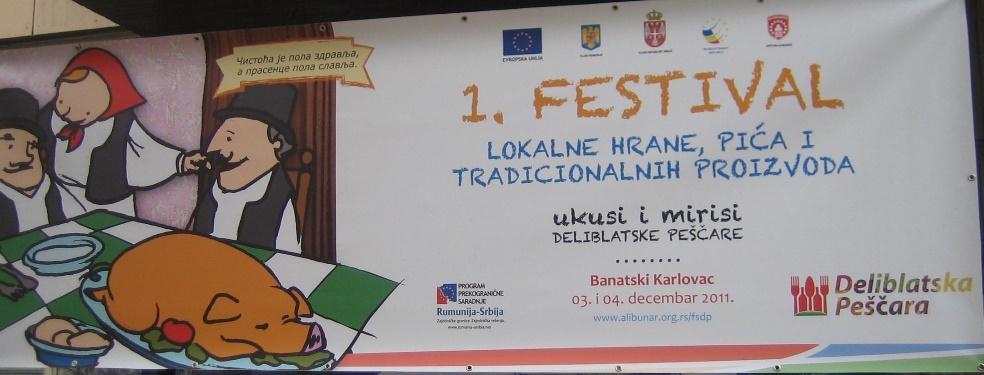 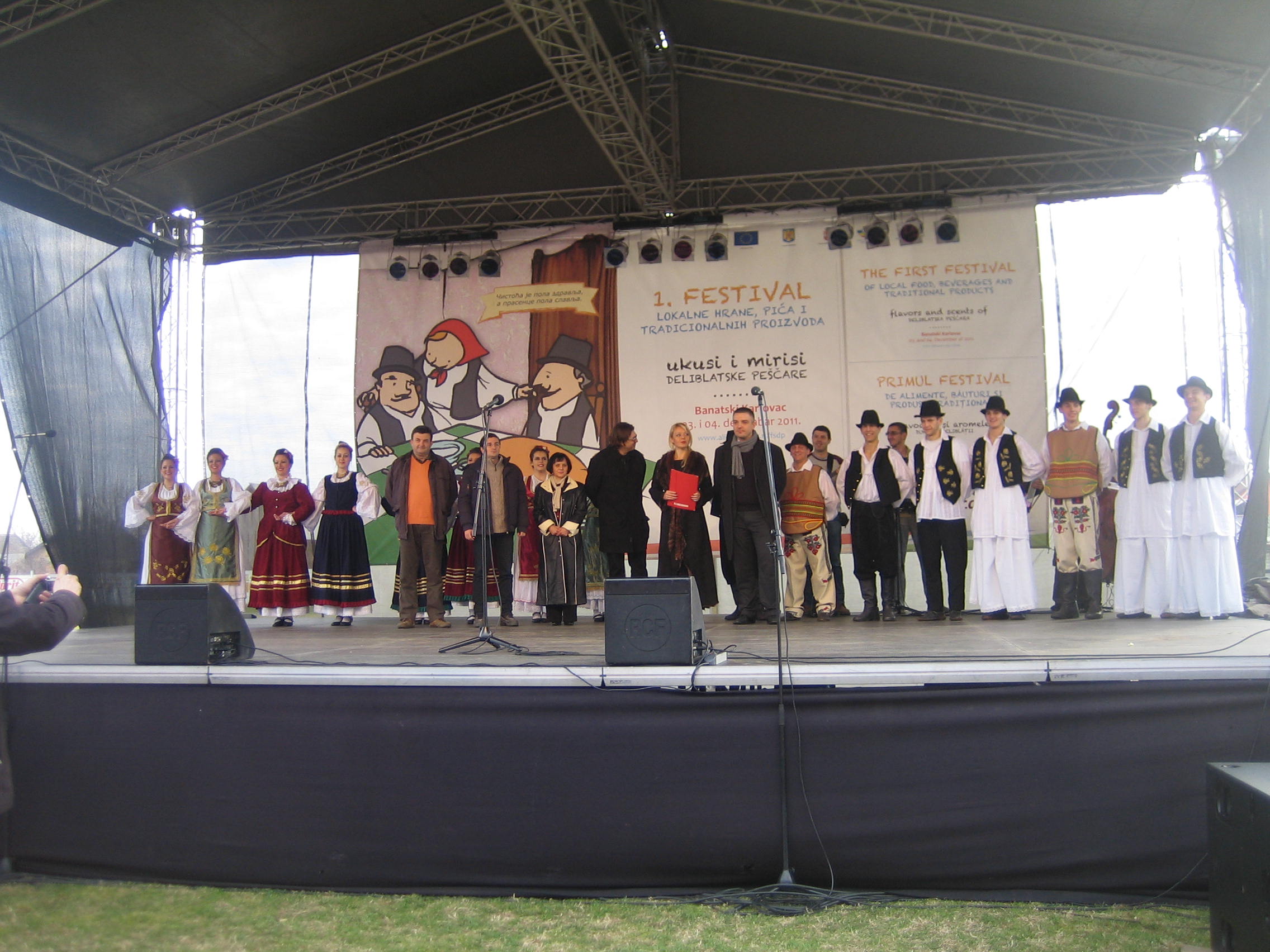 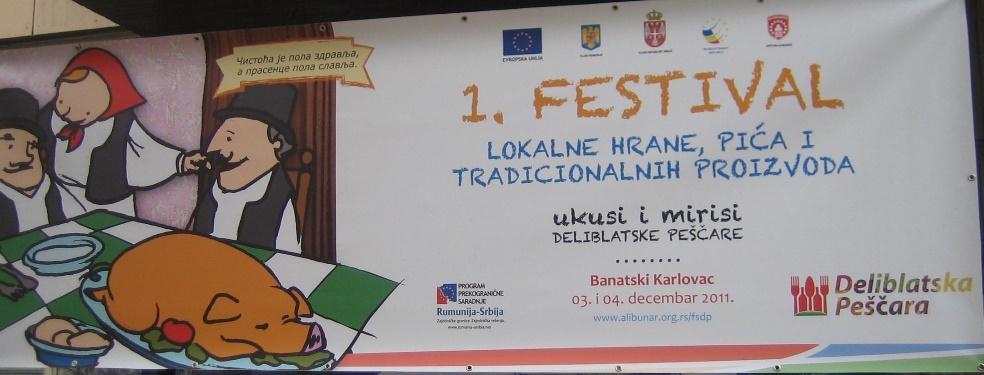 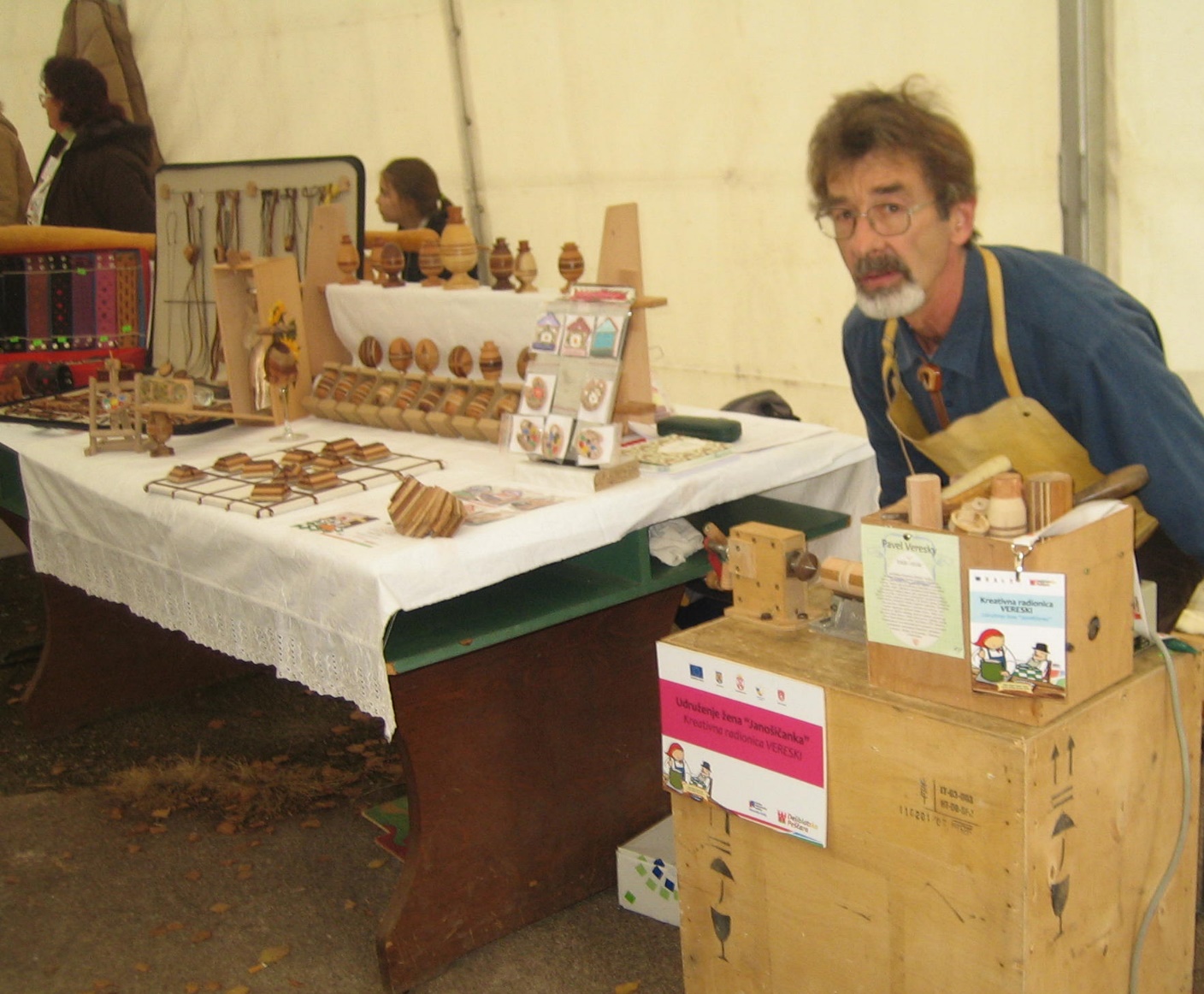 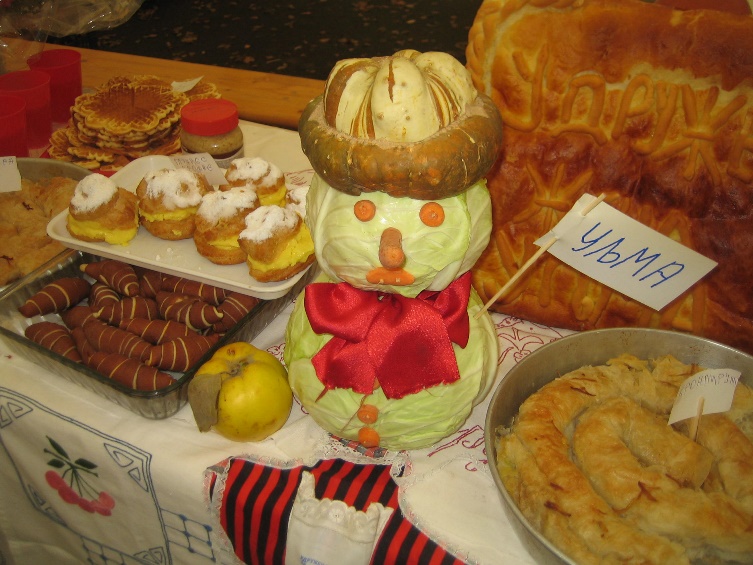 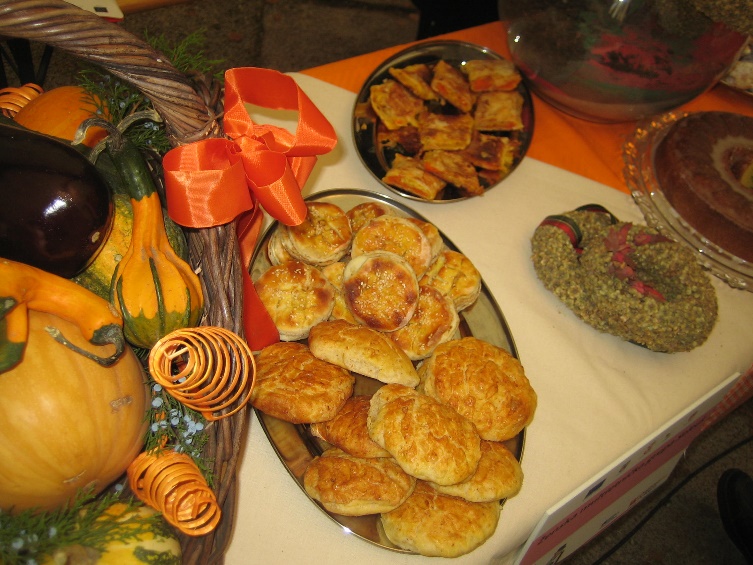 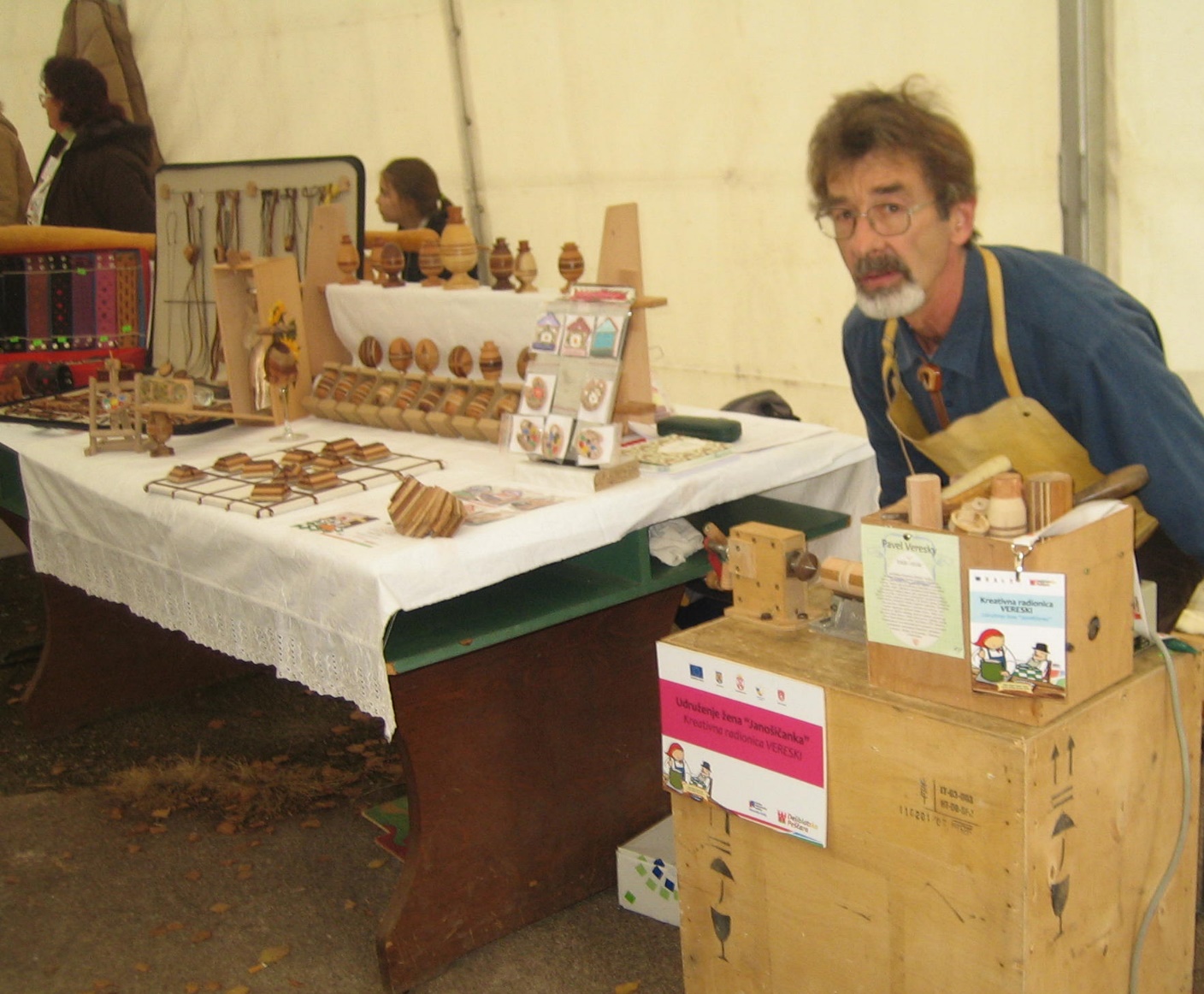 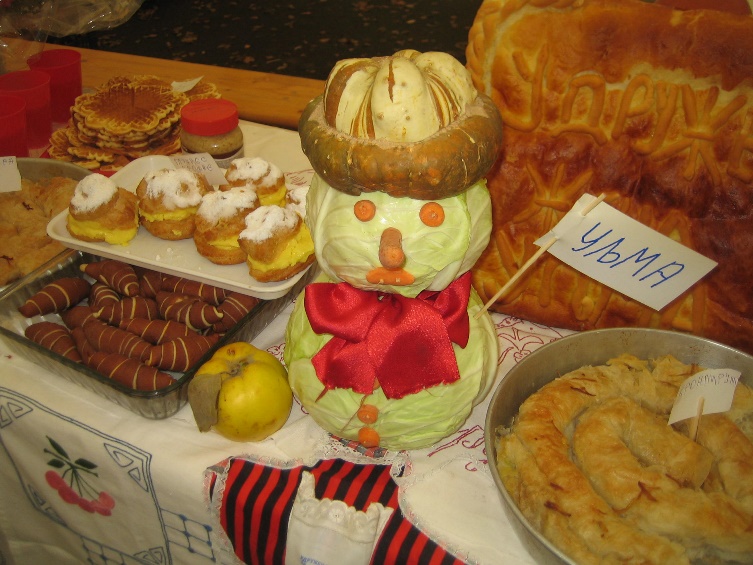 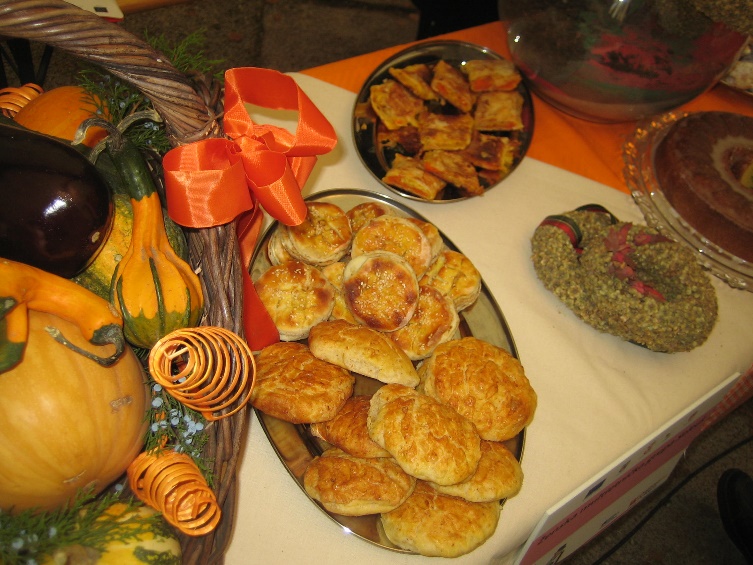 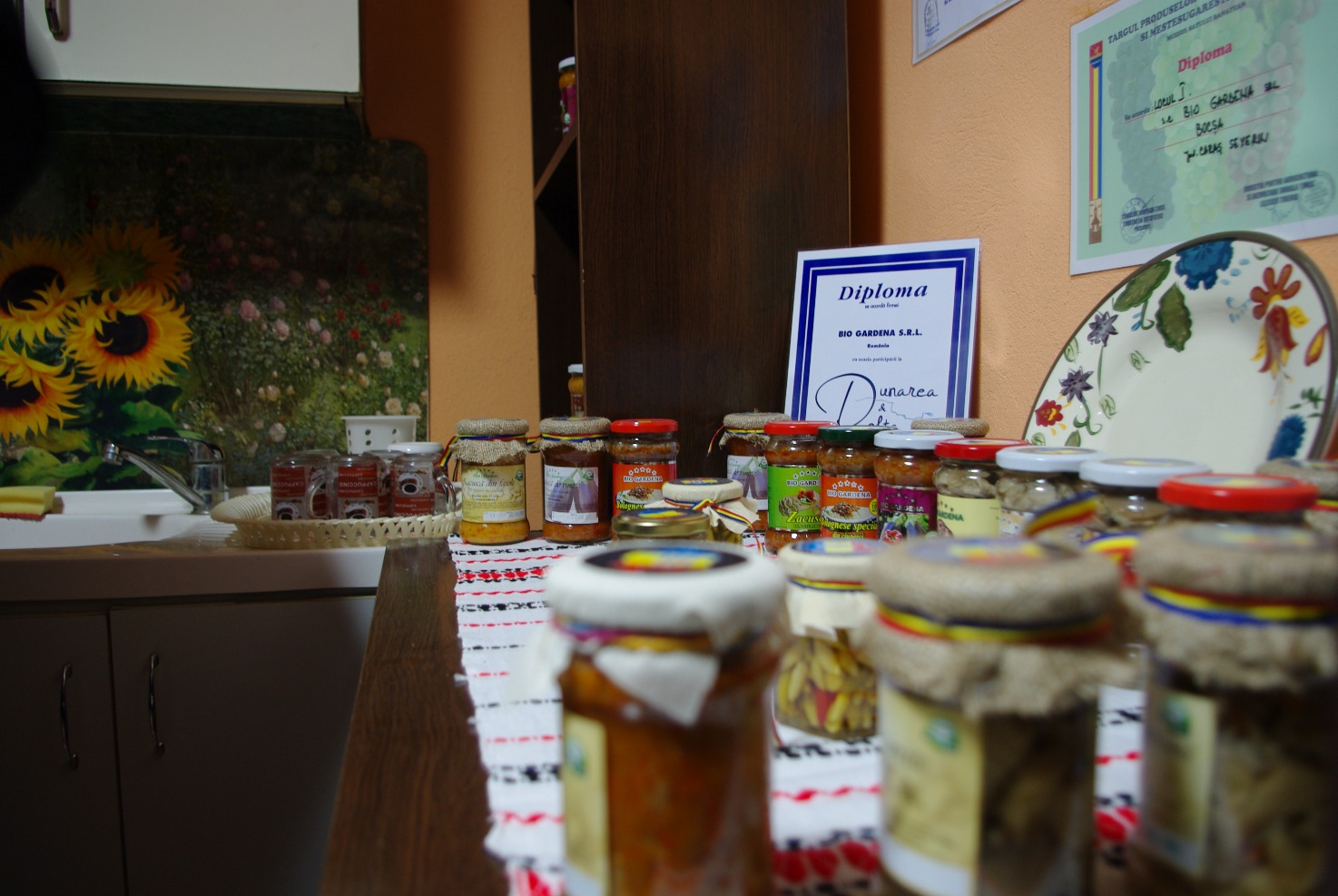 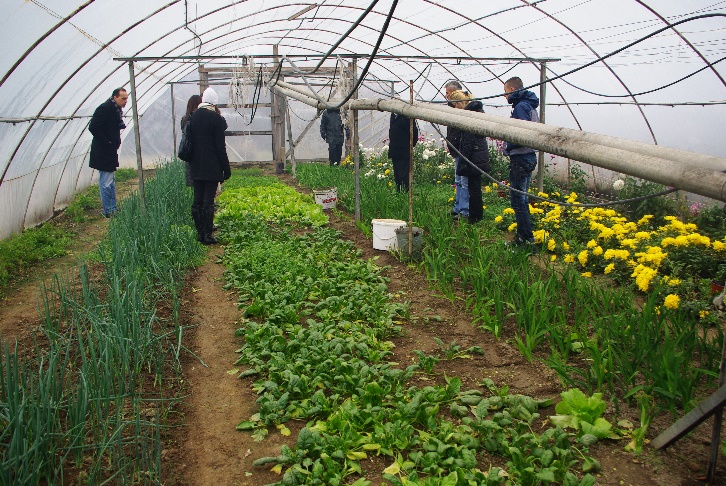 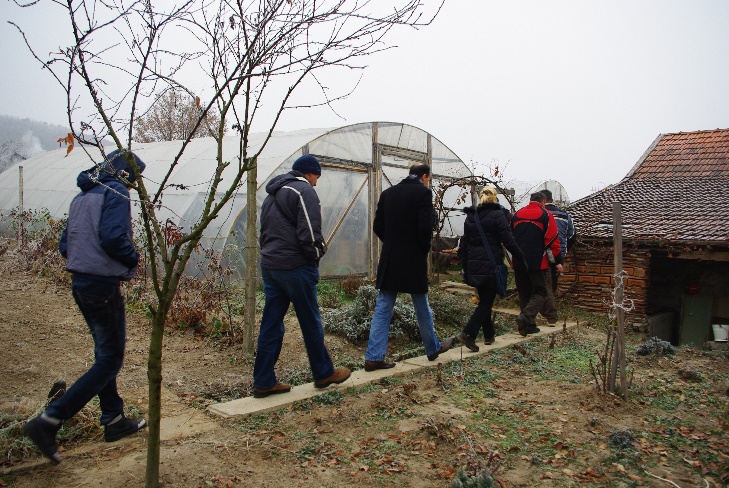 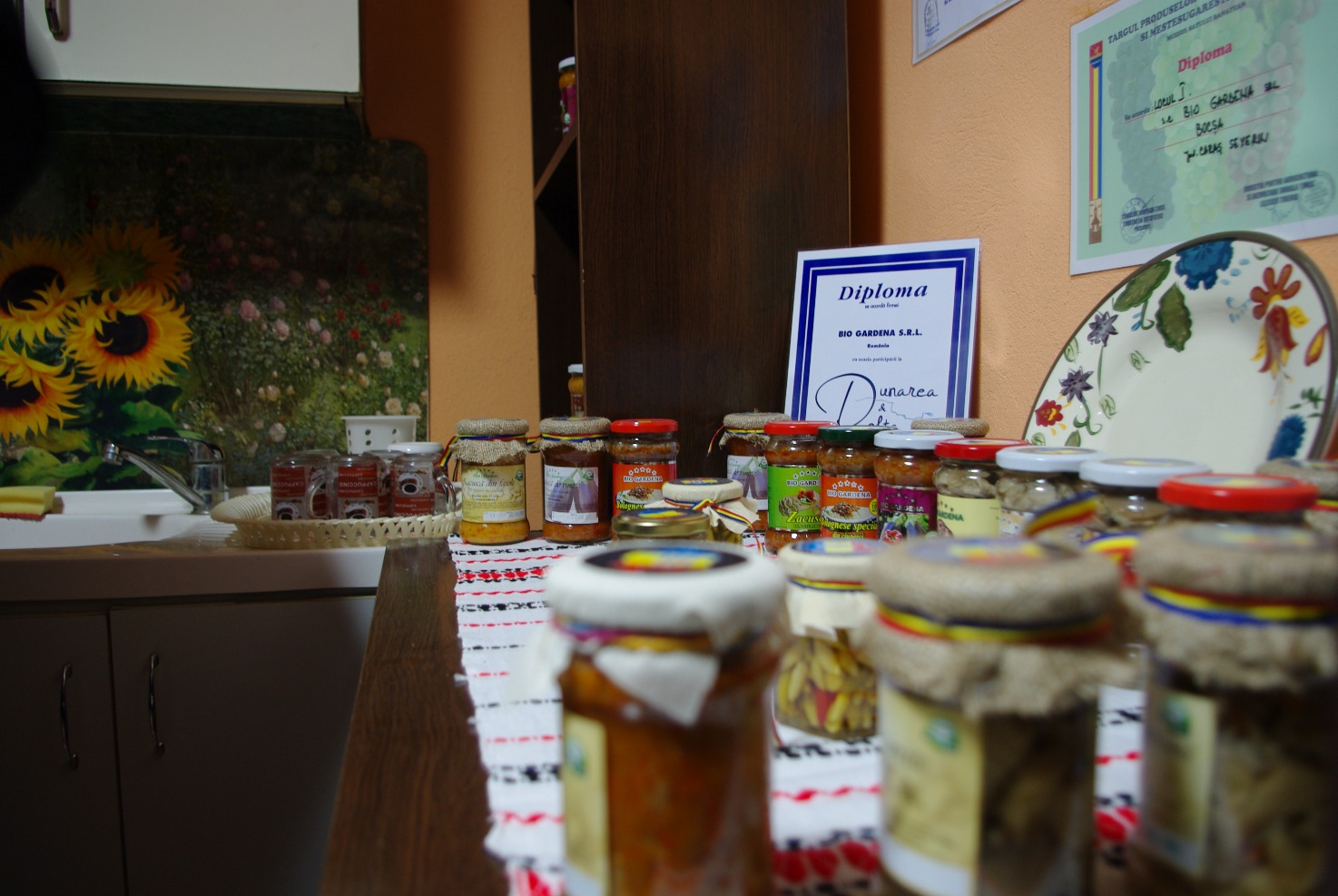 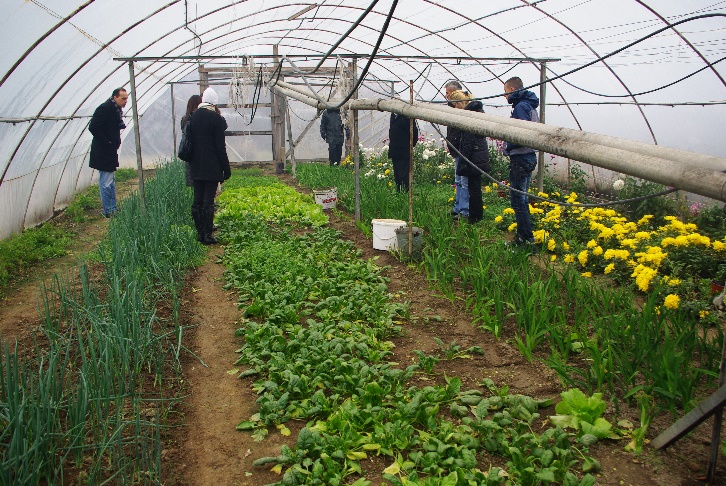 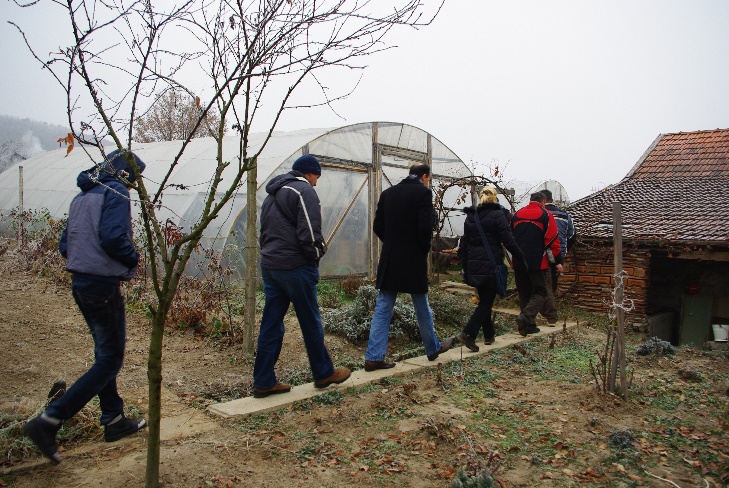 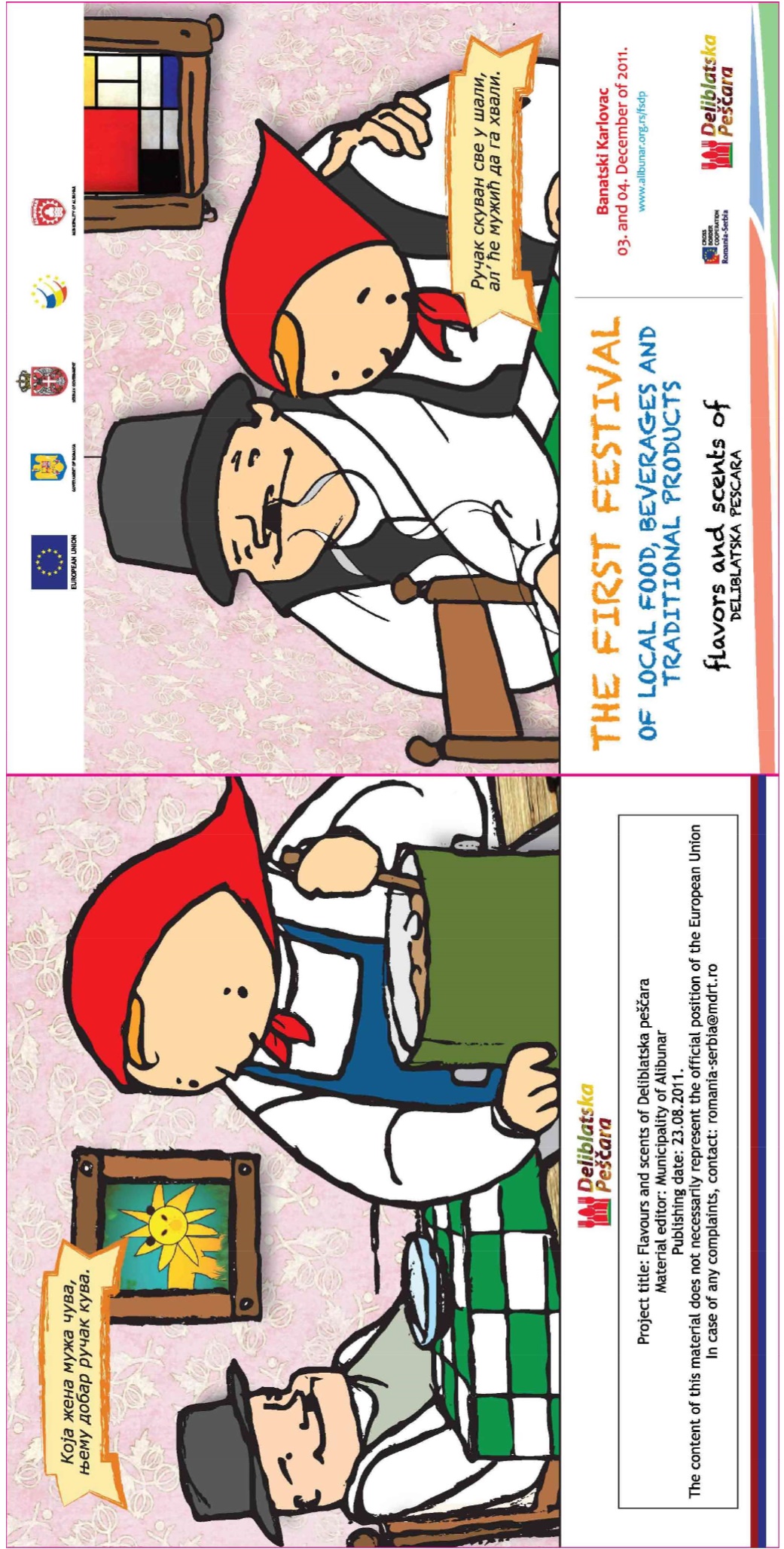 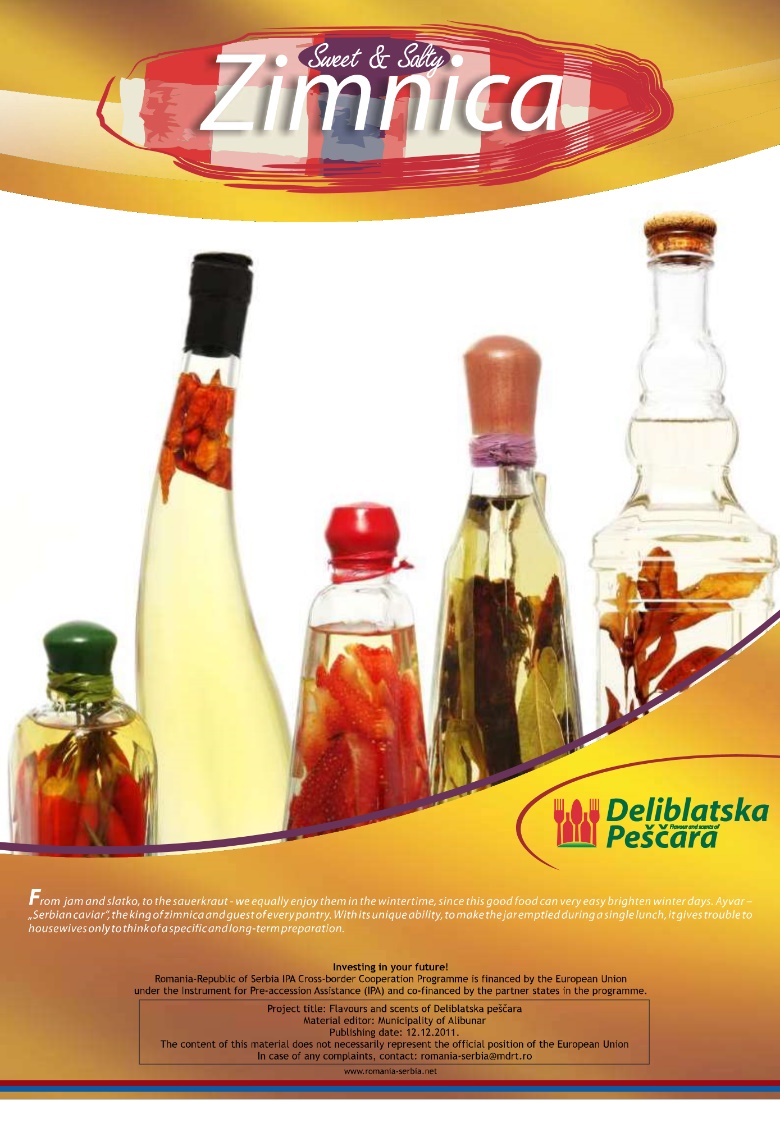 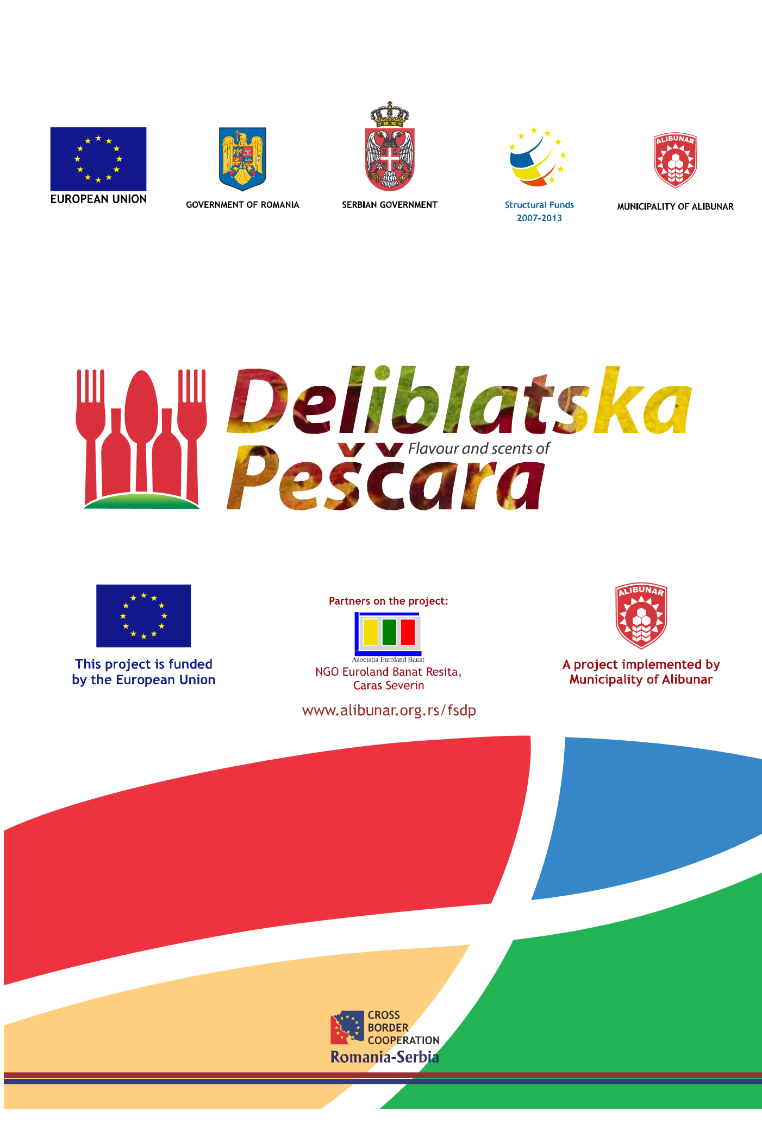 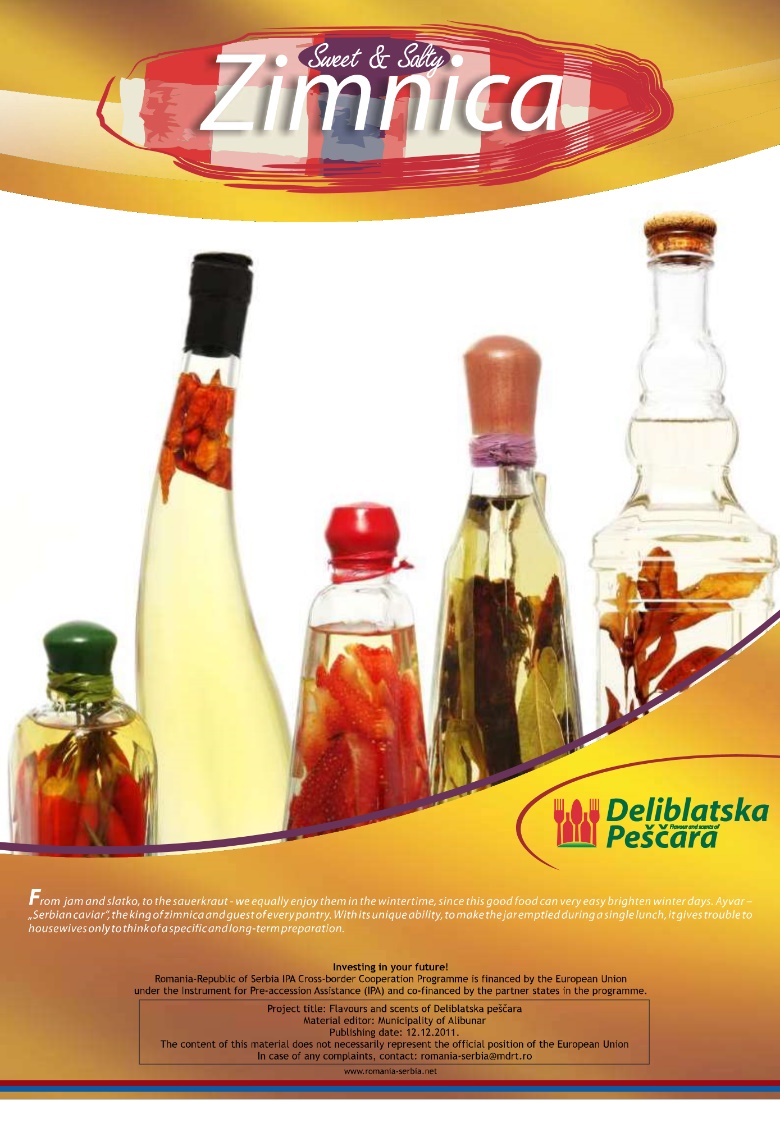 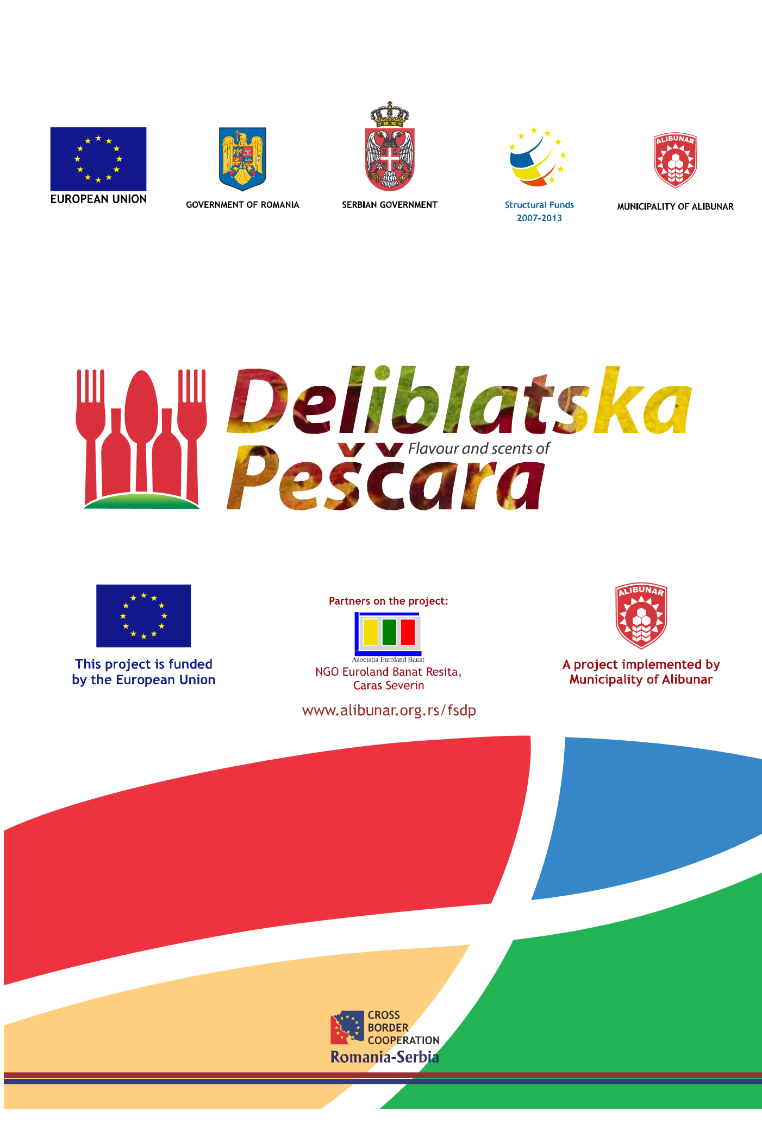 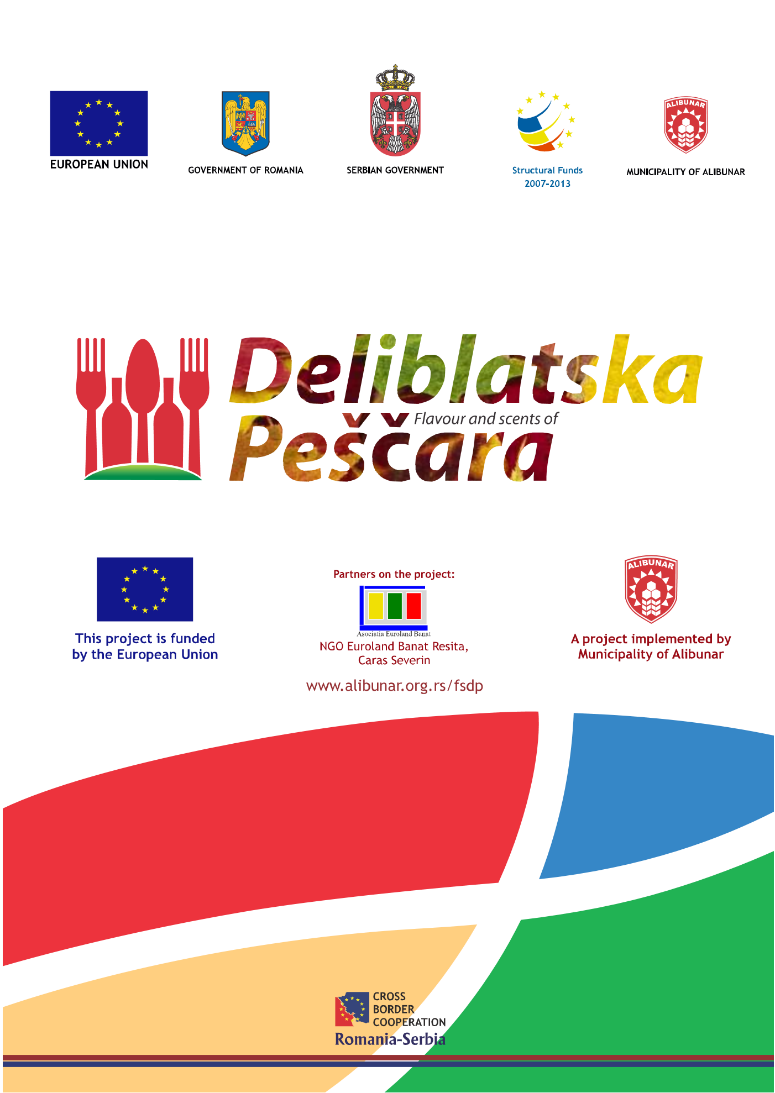 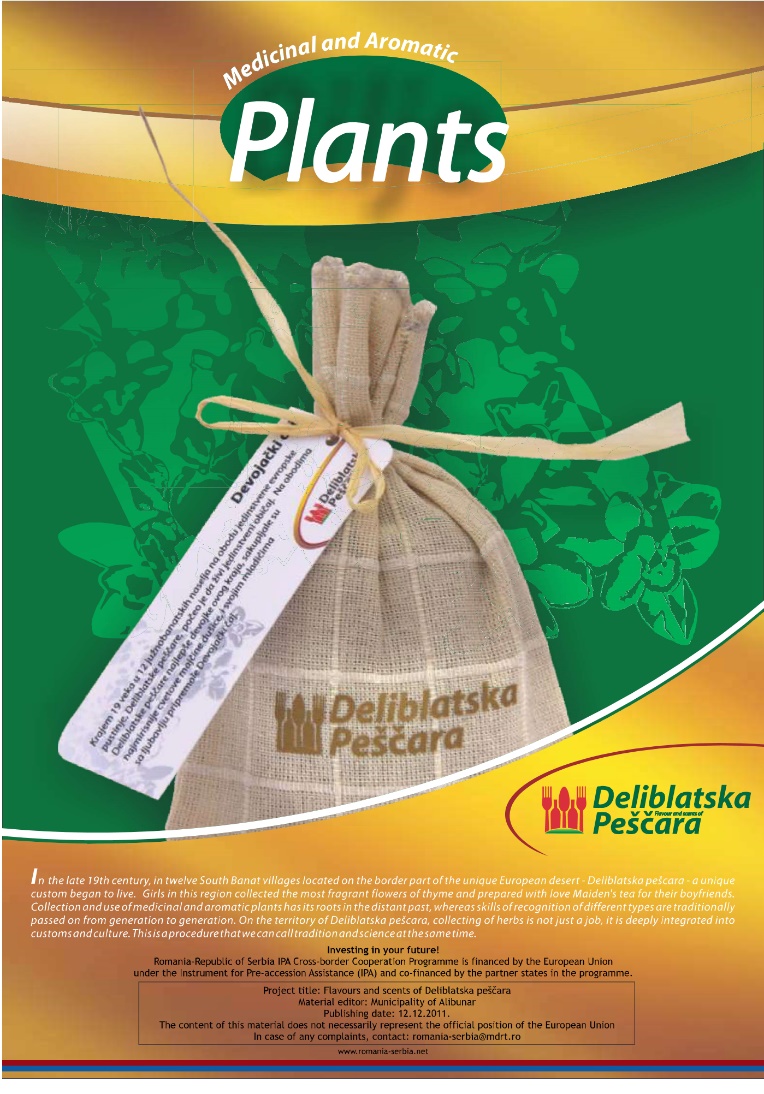 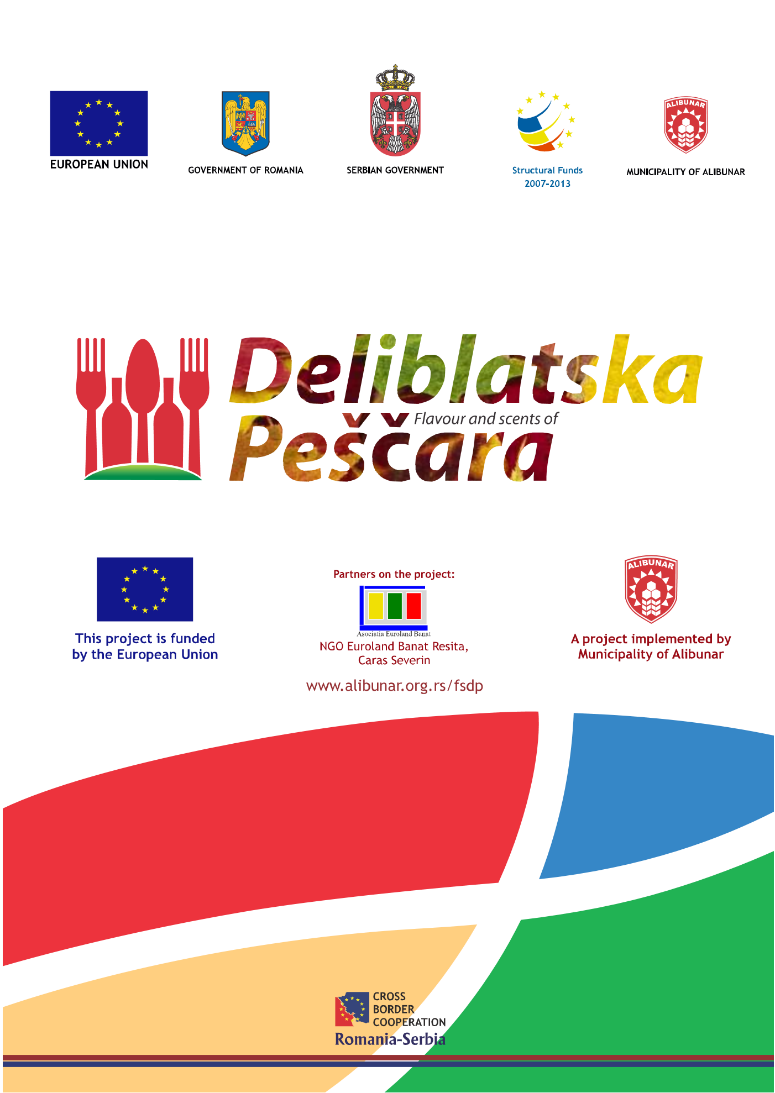 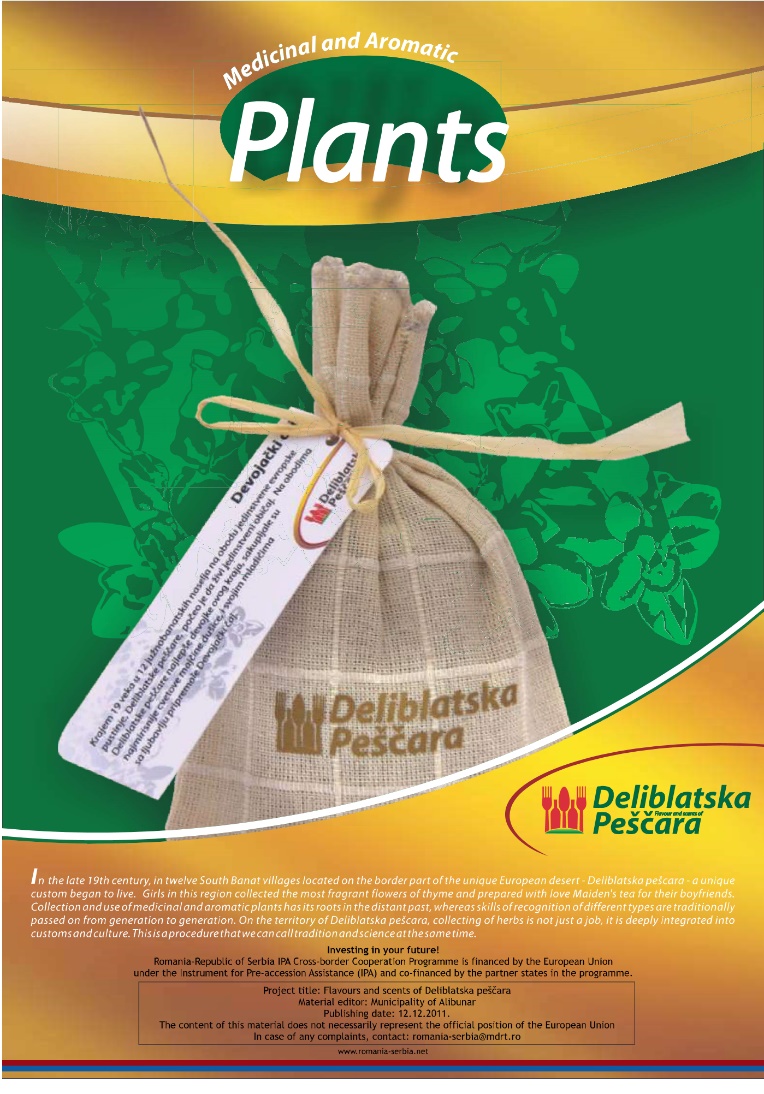 Project informationProject informationProject informationCALL FOR PROPOSALSCALL FOR PROPOSALS1MIS-ETC:MIS-ETC:401PRIORITY AXIS:PRIORITY AXIS:1    Economic and Social DevelopmentMEASURE:MEASURE:1.3 Promote SME developmentPROJECT TITLE:PROJECT TITLE:Flavours and scents of Deliblatska PeščaraACRONYM:ACRONYM:FASODDURATION:DURATION:17.12.2010-16.12.2011IPA FUNDS CONTRACTED:IPA FUNDS CONTRACTED:262.586,25 €TOTAL FUNDS CONTRACTED:TOTAL FUNDS CONTRACTED:308.925 €ABSORBTION RATE (%):ABSORBTION RATE (%):88,68% PROJECT OBJECTIVE(S):PROJECT OBJECTIVE(S):Increase competitiveness of the local products and services.Exploring and identifying the most promising unique local products.Adding value to the local products, through support to quality system, branding, packaging and promotion.Better visibility and market presence and share of the local products.SHORT DESCRIPTION OF THE PROJECT:SHORT DESCRIPTION OF THE PROJECT:In Europe, the consumer demand for traditional agricultural and food products has increased and created the potential for development of niche markets. Traditional products are associated with an extensive system of production and handicraft processing implying a high rate of employment, and they can achieve good added-value, with investment in promotion. Being an effective basis for territorial management of resources, they can strengthen other activities, (especially for the tourism sector). This also contributes to promote gender equality because involves work undertaken by women.The project represented a joint promotion of rural Banat products and services, with emphasis on the common identity: Banat. Two sides of one Banat, with common traditions. The project helps local cross-border SMEs to be able to effectively offer their products to a regional market. Euroland Banat Association, the Romanian partner transferred to Alibunar Municipality their experience regarding the EU market requirements and capacity to overcome the most frequent obstacles. The Serbian Municipality of Alibunar benefited of working with Romanian partner on the establishment of quality standards, that are compliant with the EU requirements. The project identified four of the most promising agricultural and food fields from Banat: beekeeping, fruits, medical and aromatic plants. DEGREE OF ACHIEVEMENT OF INDICATORS: RESULTS ACHIEVED, INCLUDING PHOTOS:Within the support of the European Union IPA funding, the “Flavours and scents of Deliblatska peščara" project presented the rich Romanian-Serbian cross-border gastronomic heritage and brought closer the tourists to the gastronomic events and festivals dedicated to traditional food, wine and honey. The project helped people to taste all these flavours and met the tradition, as well as contemporaneity, exploring forgotten flavours and scents of organic products, learning about traditional techniques of cooking, as well as sophisticated, trendsetting preparations from the cross-border area. Results:Developed 4 unique agri-food local products: honey, fruits, medical and aromatic plants.SMEs management supported for diverse offer of unique traditional local agricultural and food products.SMEs and key supply chain actors informed in detail of the Quality Management Systems and Quality Schemes benefits.Local products market value and demand increased.1 Agro-festival established and promotedWeb-based cross-border information and promotion service set up and operational.One organization of producers/processors establishment supported.Weak points identified, and suggestions for future improvement defined.PROJECT WEBPAGE:http://www.alibunar.org.rs/fsdp/en/About-usPartnership informationCOUNTRYCOUNTY/DISTRICTBUDGET(EURO)CONTACT DETAILSLEAD PARTNER:Municipality of AlibunarSerbiaSouth Banat257.990 €Alibunar, Trg Slobode 4Tel. +381 13 642 105PARTNER 2:Euroland Banat AssociationRomaniaCaras-Severin50.935 €Resita, Al. Galati 4/3/6Tel. +40 745 126 876